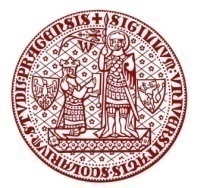 Univerzita Karlova v PrazeAkademický senátZápis ze zasedání dne 7. února 2014Prezenční listinaPřítomní členové AS UK (64)Nepřítomní členové AS UK OmluveniVěra Ježková (FaF)PhDr. Josef Stracený, CSc. (PedF)Bc. Lukáš Kotek (PedF)Bc. Eliška Sedláčková(PedF) Doc. MUDr. Ondřej Hrušák, Ph.D. (2.LF)NeomluveniMgr. Tomáš Živný (ETF)HostéProf. MUDr. Tomáš Zima, DrSc.,MBA, J. M. pan rektor Ing. Josef Kubíček, kvestor UKRNDr. Tomáš Jelínek, kancléř UKMgr. Václav Hájek, tiskový mluvčí UKProf. RNDr. Petr Volf, CSc.Prof. MUDr. Jan Škrha, DrSc., MBAProf. JUDr. Aleš Gerloch, CSc. Prof. RNDr. Jan Hála, DrSc.Doc. RNDr. Jan Konvalinka, CSc.Prof. PhDr. Martin Kovář, Ph.D.Doc. MUDr. Milena Králíčková, Ph.D.Prof. PhDr. Lenka A. Rovná, CSc.Prof. PhDr. Ing. Jan Royt, Ph.D.     prof. ThDr. Jan B. Lášek, HTF     PhDr. Alice Němcová Tejkalová, Ph.D.     Mgr. Jan Šimek, Rada Kolejí a menzMUDr. Petr Sucharda, CSc, předseda Hlavní volební komiseMgr. Peter Brezina, člen Hlavní volební komiseMgr. V. Tomášek, RUKJUDr. Michael Kučera, HTFRNDr. Štěpán Bojar, ÚVTMgr. Miroslav Jašurek, FSVProf. PhDr. Jiří Kuthan, DrSc., ÚDUMgr. Marie Paráková, ÚK UKMgr. Miroslav Makajev, PFMgr. Josef Šlerka, FFRNDr. Helena Kvačková, RUKPhDr. Jakub Končelík,Ph.D., děkan FSVMUDr. Marek Hilšer, 1.LFPhDr. Vladislava Kůželová, RUKMgr. David Pavlorek, FFprof. MUDr. Sylvie Opatrná, Ph.D., LFP		Zápis ze zasedání dne 7. února 2014Zahájení, určení skrutátorůZasedání zahájil prof. RNDr. Jan Hála, DrSc., předseda AS UK,v 10:05, přivítal přítomné členy senátu a hosty. MUDr. Petr Sucharda, CSc. předseda Hlavní volební komise, v úvodu svého vystoupení poděkoval všem členům dílčích volebních komisí za spolupráci. Informoval členy AS UK, že dne 4. února 2014 na svou funkci člena senátu AS UK rezignoval Mgr. Jan Havlík (PřF) a na uvolněnou funkci nastoupil za Přírodovědeckou fakultu UK Mgr. Roman Šolc.Poté předseda Hlavní volební komise seznámil členy senátu s průběhem a výsledkem voleb do Akademického senátu Univerzity Karlovy na fakultách zařazených podle přílohy č. 3 Statutu Univerzity Karlovy do druhého sboru a předal nově zvoleným členům i povolanému náhradníkovi osvědčení o zvolení. Osvědčení převzali:PFJUDr. Ing. Josef Staša, CSc.Doc. JUDr. PhDr. Jan Wintr, Ph.D.Vilém AnzenbacherBc. Michal Tuláček MFFMgr. Cyril Brom, Ph.D.Doc. RNDr. Jiří Dolejší, CSc.Bc. Peter KorcsokMgr. Martin Michálek2. LFMUDr. Barbora Fišárková, Ph.D.Dana HumlováAdam KalinaLF HKProf. MUDr. Zuzana Červinková, CSc. Prof. RNDr. Jan Krejsek, CSc.Ing. Zdeněk BurešJosef BorovkaFFDoc. Mgr. Jan Krejčí, Ph.D.Mgr. Jan Chromý, Ph.D.Mgr. Samuel ZajíčekBc. Anna MatysHTFThDr. Jaroslav HrdličkaPaedDr. Nataša Mazáčová, Ph.D.Martin HolýMgr. Ladislava ŘíhováPřFMgr. Roman ŠolcSkrutátory byli určeni Miroslav Důra (1.LF), Mgr. Tomáš Gryc (FTVS), Mgr. Jiří Mikušek (FaF).Schváleno tichým souhlasem.Program zasedání AS UK Předsednictvo AS UK navrhlo program zasedání na svém jednání dne 28. ledna 2014. Program byl následně rozeslán členům senátu a spolu s podkladovými materiály zveřejněn na internetových stránkách senátu. 1. Zahájení, předání osvědčení novým členům, určení skrutátorů2. Schválení zápisu ze zasedání AS UK dne 24. ledna 20143. Volba předsedy AS UK4. Volba místopředsedy AS UK5. Volba dalších členů předsednictva AS UK6. Ustavení pracovních komisí, volba jejich předsedů7. Přestávka (jednání předsednictva AS UK o návrhu konání dalšího zasedání AS UK dne 7. února 2014, vzetí na vědomí předsedů pracovních komisí AS)8. Rozhodnutí o konání dalšího zasedání AS UKNávrh usnesení:HlasováníPro 61, proti 0, zdrželi se 0SchválenoKontrola zápisu ze zasedání AS UK 24. ledna 2014Mgr. Lenka Pošíková, tajemnice AS UK, informovala o doručených připomínkách k předloženému návrhu zápisu. Připomínky vznesl Bc. Peter Korcsok (MFF) a prof. RNDr. Jan Hála, DrSc. (MFF). Návrh zápisu byl modifikován zapracováním vznesených připomínek a zveřejněn mezi materiály v modifikovaném znění. Návrh usnesení:Pro 56, proti 0, zdrželi se 5Ustanovení komise pro tajné hlasováníNavrženi byli MUDr. Martin Havrda (3. LF), Doc. JUDr. PhDr. Jan Wintr, Ph.D. (PF), Mgr. Roman Šolc (PřF).Hlasování o komisi pro tajné hlasováníPro 59, proti 0, zdrželi se 2SchválenoPředsedou volební komise byl zvolen MUDr. Martin Havrda (3. LF).Volba předsedy AS UKBod uvedl MUDr. Martin Havrda (3. LF), předseda volební komise, a seznámil členy senátu s procedurou volby předsedy senátu. Přečetl vybraná ustanovení čl. 41 Volebního a jednacího řádu AS UK.Kandidátem pro volbu předsedy AS UK byl navržen PhDr. Tomáš Nigrin, Ph.D. (FSV) a JUDr. Ing. Josef Staša, CSc. (PF).Každý z navržených kandidátů se, v pořadí v jakém byli navrženi, vyjádřil, zda souhlasí se svou nominací a krátce představil sebe i teze, se kterými kandiduje na tuto funkci.MUDr. Josef Fontana (3.LF) požádal o pětiminutovou přestávku před zahájením volby. Po přestávce MUDr. Martin Havrda (3. LF), předseda volební komise, zahájil volbu. Po volbě vyhlásil přestávku.Po přestávce MUDr. Martin Havrda (3. LF), předseda volební komise, seznámil plénum senátu s výsledky hlasování.Výsledky tajného hlasování:Vydáno bylo 62 hlasovacích lístků.Odevzdáno bylo hlasovacích 62 lístků, z toho62platných.Pro PhDr. Tomáše Nigrina, Ph.D. bylo odevzdáno 41 hlasů.Pro JUDr. Ing. Josefa Stašu, CSc. bylo odevzdáno 21 hlasů.Usnesení:Volba místopředsedy AS UKBod uvedl MUDr. Martin Havrda (3. LF), předseda volební komise, připomněl, že procedura volby místopředsedy senátu je stejná jako v případě volby předsedy, upozornil, že členové předsednictva nemohou být z jedné fakulty a zahájil proceduru volby místopředsedy senátu.Kandidátem pro volbu místopředsedy AS UK byl navržen Bc. Martin Holý (HTF), JUDr. Ing. Josef Staša, CSc. (PF) a Mgr. Samuel Zajíček (FF).Mgr. Samuel Zajíček (FF) vyjádřil nesouhlas se svou nominací.JUDr. Ing. Josef Staša, CSc. (PF) oznámil, že je zvyklostí Akademického senátu, že místopředsedou AS je student a svou nominaci tedy nepřijímá.Bc. Martin Holý (HTF) nominaci přijal, krátce se představil a zdůvodnil svou kandidaturu na funkci místopředsedy AS UK.MUDr. Martin Havrda (3. LF), předseda volební komise, zahájil volbu. Po volbě vyhlásil přestávku.Po přestávce MUDr. Martin Havrda (3. LF), předseda volební komise, seznámil plénum senátu s výsledky hlasování.Výsledky tajného hlasování:Vydáno bylo 62 hlasovacích lístků.Odevzdáno bylo 62 hlasovacích lístků, z toho 43 platných.Pro Bc. Martina Holého (HTF) bylo odevzdáno 43 hlasů.Usnesení:Volba dalších členů předsednictva AS UKBod uvedl MUDr. Martin Havrda (3. LF), předseda volební komise, a znovu připomněl pravidla Volebního a jednacího řádu AS upravující volbu a zahájil proceduru volby dalších členů předsednictva. Kandidáty pro volbu dalších členů předsednictva AS UK byli navrženi JUDr. Ing. Josef Staša, CSc. (PF), Prof. MUDr. Zuzana Červinková, CSc. (LF HK), MUDr. Josef Fontana (3.LF), Mgr. Samuel Zajíček (FF), Doc. Ing. František Zahálka, Ph.D. (FTVS), Doc. RNDr. Jiří Dolejší, CSc. (MFF), Doc. PhLic. Vojtěch Novotný, Th.D. (KTF).Nominovaní kandidáti, v pořadí v jakém byli navrženi, vystoupili a vyjádřili se, zda souhlasí se svou nominací, a krátce představili sebe i teze, se kterými kandidují na tuto funkci.Pan Doc. PhLic. Vojtěch Novotný, Th.D. (KTF) svou nominaci odmítl.Rozprava:Vystoupil Bc. Martin Holý (HTF), nově zvolený místopředseda AS UK, a podpořil nominaci MUDr. Josefa Fontany (3.LF).Výsledky tajného hlasování:Vydáno bylo 61hlasovacích lístků.Odevzdáno bylo 61 hlasovacích lístků, z toho 61 platných.Pro JUDr. Ing. Josefa Stašu, CSc. (PF)bylo odevzdáno 52hlasů.Pro Prof. MUDr. Zuzanu Červinkovou, CSc. (LF HK) bylo odevzdáno 35hlasů.Pro MUDr. Josefa Fontanu (3. LF) bylo odevzdáno 38hlasů.Pro Mgr. Samuela Zajíčka (FF) bylo odevzdáno 27hlasů.Pro Doc. Ing. Františka Zahálku, Ph.D. (FTVS) bylo odevzdáno 39 hlasů.Pro Doc. RNDr. Jiřího Dolejšího, CSc. (MFF) bylo odevzdáno 23hlasů.Usnesení:Ustavení pracovních komisí, volba jejich předsedůBod uvedl PhDr. Tomáš Nigrin, Ph.D., nově zvolený předseda AS UK, a navrhl ustanovení ekonomické, legislativní, sociální, studijní, ediční a petiční komise. Současně doporučil, aby případné návrhy na vznik nových komisí byly předloženy až na dalším zasedání AS UK.Usnesení:HlasováníPro 60, proti 0, zdrželi se 0SchválenoMgr. Lenka Pošíková, tajemnice AS UK, svolala první zasedání pracovních komisí. Přestávka (jednání předsednictva AS UK o návrhu konání dalšího zasedání AS UK dne 7. února 2014, vzetí na vědomí předsedů pracovních komisí AS)8. Rozhodnutí o konání dalšího zasedání AS UKNávrh usnesení: HlasováníPro 53, proti 3, zdrželi se 1SchválenoDalší zasedání AS UK dne 7. února 2014Zahájení, určení skrutátorůDalší zasedání zahájil PhDr. Tomáš Nigrin, Ph.D., předseda AS UK, ve 12:46.Skrutátory byli určeni MUDr. Josef Fontana (3.LF), Mgr. Tomáš Gryc (FTVS), Mgr. Jiří Mikušek (FaF).Schváleno tichým souhlasem.Program zasedání AS UK Předsednictvo AS UK navrhlo program dalšího zasedání pléna AS dne 7. února 2014 na svém jednání dne 28. ledna 2014. Program byl následně rozeslán členům senátu a spolu s podkladovými materiály zveřejněn na internetových stránkách senátu. Návrh programu dalšího zasedání AS UK dne 7. února 2014:Vystoupení J. M. pana rektora UKVyjádření k návrhu na jmenování prorektorů UKRůznéNávrh usnesení:HlasováníPro 56, proti 2, zdrželi se 0SchválenoVystoupení J. M. pana rektora UKBod uvedl prof. MUDr. Tomáš Zima, DrSc., MBA, J. M. pan rektor UK, a poblahopřál novému předsednictvu AS k jeho zvolení.V úvodu svého vystoupení J. M. pan rektor informoval členy AS o jednání současných i bývalých rektorů s panem premiérem a dalšími členy vlády ve věci financování výzkumných projektů v rámci Operačního programu Vývoj, výzkum, vzdělání (OP VVV), jehož výsledkem je dohoda ohledně dorovnání této částky 15% navýšením pro pražské vysoké školy a Akademii věd prostřednictvím usnesení vlády, pokud by Evropská komise nesouhlasila s poměrem spolufinancování.Dále J. M. pan rektor jednal s  1. náměstkem MŠMT panem Ziklem o problematice přípravy investičních akcií. Prioritami v této oblasti jsou rekonstrukce areálu 17. listopadu a možná koupě objektu v Divadelní ulici ve spojení s Akademií múzických umění. Na nákup tohoto objektuje přislíbena finanční podpora MŠMT apod.Zmínil i situaci týkající se jmenování profesorů. V kooperaci s panem ministrem Chládkem byl připraven návrh zákonné úpravy, se kterým souhlasí všichni rektoři pražských VŠ.J.M. pan rektor oznámil konání slavností inaugurace dne 4. března 2014 ve 14 hodin a srdečně pozval členy AS UK k účasti. Současně upozornil na konání akce k připomenutí 666. výročí založení Univerzity Karlovy dne 7. dubna 2014 ve 14 hodin.Dále se ve svém vystoupení J. M. pan rektor věnoval organizačním změnám na rektorátu UK. Byl významně upraven organizační řád rektorátu, jehož změny nabývají účinnosti dnem 10. února 2014. Nově pod kancelář rektora přejde Odbor analýz a strategií, nově se zřizuje Odbor pro informační systémy, Odbor vnitřního auditu a kontroly, zřízení Odboru pro metodické vedení pro projektové činnosti a druhý odbor pro strategické projekty, které by měly být zřízeny během jara 2014. J.M. pan rektor rozšířil prostřednictvím změny organizačního řádu rektorátu kompetence Informačního a poradenského centra o sociální oblast.Vyjádření k návrhu na jmenování prorektorů UKBod uvedl prof. MUDr. Tomáš Zima, DrSc., MBA, J. M. pan rektor UK, a seznámil členy senátu s návrhem na jmenování prorektorů UK a se způsobem rozdělení kompetencí jednotlivých prorektorů. V působnosti J. M. pana rektora bude metodika rozpočtu UK, informační oblast a Centrum teoretických studií. Došlo k rozšíření členů kolegia rektora, úpravě kompetencí a obsazení některých funkcí. Tento krok odůvodnil J. M. pan rektor tím, že se během roku koná velký počet oficiálních akcí a dalších povinností, kde je třeba, aby byl zastoupen některým z prorektorů, včetně účasti na promocích, kterých v loňském roce proběhlo 395. Současně také poznamenal, že chce, aby se členové kolegia vedle své práce pro Univerzitu i nadále věnovali své odborné a vědecké činnosti.Zasedání kolegia rektora bude probíhat tradičně v pondělí a po každém zasedání se mimo jiné uskuteční schůzka k některým problémům z oblasti studijní, vědecké, sociální, vnějších vztahů apod. za účelem diskutování problémů a sjednocení pohledů vedení Univerzity.Vedle předsedy Akademického senátu bude členem kolegia rektora i zástupce z řad studentů, který bude zvolen na příštím zasedání AS UK.Navržené kandidátky a kandidáty na funkce prorektorů UK členům senátu stručně představil J.M. pan rektor a uvedl rozsah jejich kompetencí. Rozprava k návrhu jmenovatprof. JUDr. Aleše Gerlocha, CSc., prorektorem pro akademické kvalifikaceV rozpravě vystoupil Mgr. Martin Kuthan, Ph.D. (PřF) s poznámkou k opatření rektora č. 9/2014 týkající se habilitačního řízení, jež nabylo účinnosti dne 1.2.2014. Opatření dle něj nerespektovalo připomínky fakult a doporučil jeho revizi a znovuprojednání. Na jeho poznámku reagoval J. M. pan rektor a vysvětlil okolnosti kolem přijímání předmětného opatření a vyzval fakulty k formálním připomínkám. Zároveň J. M. pan rektor upozornil, že dne 31.1.2014 bylo vydáno nové opatření rektora (nyní již emeritního rektora pana prof. RNDr. Václava Hampla, DrSc.) týkající se duševního vlastnictví. Pan prof. JUDr. Gerloch, CSc. doplnil odpověď ohledně doporučených kritérií.Rozprava k návrhu jmenovat Doc. RNDr. Jana Konvalinku, CSc., prorektorem pro vědeckou činnostMgr. Martin Kuthan,Ph.D. (PřF) vyjádřil kandidátovi svou podporu a naději, že se díky této nominaci zlepší vztah Akademie věd ČR a Univerzity Karlovy.J.M. pan rektor doplnil, že dne 6. března 2014 se uskuteční společná večeře vedení UK a členů AV ČR.Rozprava k návrhu jmenovat Prof. PhDr. Martina Kováře, Ph.D., prorektorem pro vnější vztahyMgr. Cyril Brom, Ph.D. (MFF) se kandidáta dotázal, jaké má předpoklady pro zastávání této činnosti a jaké jsou jeho zkušenosti s propagační činností? Prof. PhDr. Martin Kovář, Ph.D. členy Akademického senátu seznámil se svými zkušenostmi v této oblasti.Rozprava k návrhu jmenovat Prof. PhDr. Lenku A. Rovnou, CSc., prorektorkou pro evropskou problematikuPhDr. Tomáš Nigrin, Ph.D., předseda AS UK, podotkl, že se jedná o kandidátku, která má velké zkušenosti s evropskými projekty.Rozprava k návrhu jmenovat Prof. PhDr. Ing. Jana Royta, Ph.D., prorektorem pro tvůrčí a ediční činnostMgr. Cyril Brom, Ph.D. (MFF) se kandidáta dotázal, zda bude svou prorektorskou činnost stíhat? Vede 18 doktorandů, považuje tento počet za optimální? Bude usilovat o to, aby i ostatní kolegové měli takový počet studentů doktorského studia?Prof. PhDr. Ing. Royt, Ph.D. považuje 18 studentů doktorského studia za vysoký. Vysoký počet studentů doktorského studijního programuodůvodnil tím, že část studentů převzal pro zemřelém kolegovi. Vedle toho působí i v UJEP, protože mají společný projekt a grantové prostředky. Do budoucna předá některé z kompetencí jiným vhodným osobám. Je též členem Rady pro vědu, výzkum a inovace, čehož by chtěl využít ve své funkci prorektora.Mgr. Cyril Brom, Ph.D.(MFF) se ještě dotázal, zda pan Prof. PhDr. Ing. Royt, Ph.D. bude usilovat o nové granty až ty současné dokončí? Pan Prof. PhDr. Ing. Royt, Ph.D. potvrdil, že po dokončení projektů již o další usilovat nebude.Ustanovení komise pro tajné hlasováníNavrženi byli MUDr. Martin Havrda (3. LF), Doc. JUDr. PhDr. Jan Wintr, Ph.D. (PF), Mgr. Roman Šolc (PřF)Hlasování o komisi pro tajné hlasováníPro 55 , proti 0, zdrželi se 2SchválenoPředsedou volební komise byl zvolen MUDr. Martin Havrda (3.LF).MUDr. Martin Havrda (3.LF),předseda komise, seznámil členy senátu s procedurou tajného hlasování a hlasování zahájil. Po provedení procedury tajného hlasování a sčítání hlasovacích lístků vyhlásil výsledky tajného hlasování. Výsledky tajného hlasování k návrhu J. M. pana rektora:Vydáno bylo 58 hlasovacích lístků.Odevzdáno bylo 58 hlasovacích lístků, z toho 58 platných.Pro souhlasné stanovisko ke jmenování Prof. JUDr. Aleše Gerlocha, CSc., prorektorem pro akademické kvalifikace 44 hlasů ano/ 12 hlasů ne.Prof. RNDr. Jana Hály, DrSc., prorektorem pro rozvoj 53 hlasů ano / 5hlasů ne.Doc. RNDr. Jana Konvalinky, CSc., prorektorem pro vědeckou činnost 56 hlasů ano / 2 hlasy ne.Prof. PhDr. Martina Kováře, Ph.D., prorektorem pro vnější vztahy 51 hlasy ano /7 hlasů ne.Doc. MUDr. Mileny Králíčkové, Ph.D., prorektorkou pro studijní záležitosti 53 hlasů ano /3 hlasy ne.Prof. PhDr. Lenky A. Rovné, CSc., prorektorkou pro evropskou problematiku 57 hlasů ano / 1 hlas ne.Prof. PhDr. Ing. Jana Royta, Ph.D., prorektorem pro tvůrčí a ediční činnost 50 hlasů ano/ 7 hlasů ne.Prof. MUDr. Jana Škrhy, DrSc., prorektorem pro zahraniční styky a mobilitu 57 hlasů ano / 1 hlas ne.Prof. PhDr. Stanislava Štecha, CSc., prorektorem pro koncepci studia 55 hlasů ano/ 3 hlasy ne.Usnesení:3. RůznéVyjádření k dalším členům kolegia rektora. J.M. pan rektor představil další nové členy kolegia rektora – pana prof. RNDr. Václava Hampla, DrSc., prof. ThDr. Jana B. Láška, PhDr. Alici Tejkalovou, Ph.D., prof. RNDr. Petra Volfa, CSc., Ing. Josefa Kubíčka, kvestora UK a pana RNDr. Tomáše Jelínka, kancléře UK a stručně seznámil plénům s jejich úkoly a kompetencemi. Členy kolegia rektora jsou též pan PhDr. Tomáš Nigrin, Ph.D., předseda AS, a zástupce studentů, který bude zvolen na dalším zasedání AS.Problematiku kolejí a menz bude mít na starosti PhDr. Alice Tejkalová, Ph.D. Do budoucna se v rámci této oblasti vedení UK zaměří na využití volných kapacit, opravu budov některých kolejí, zajištění startovacích bytů pro sociálně slabší, mladé vědecké pracovníky či postgraduální studenty. Současně plánuje prostor kolejí využít třeba jako výukové prostory. Dále bude vedení UK věnovat pozornost kvalitě vaření a místům, kde bude probíhat. Zároveň však J. M. pan rektor slíbil, že žádné dosavadní výdejní místo nebude zrušeno. Dále J. M. pan rektor seznámil členy AS s možným záměrem zřídit v prostorách v Kamzíkově ulici univerzitní kavárnu a zajistit zázemí pro spolky Univerzity a Studentské unie. Rozprava k dalším členům kolegia rektora:Mgr. Cyril Brom, Ph.D. (MFF) se paní PhDr. Alice Tejkalové, Ph.D. dotázal na její předpoklady pro to, aby se věnovala problematice Kolejí a menz?PhDr. Alice Tejkalová, Ph.D. členy Akademického senátu seznámila se svými zkušenostmi v této oblasti.Rozprava k bodu Různé:Mgr. Roman Šolc (PřF) se dotázal, proč J. M. pan rektor a ostatní rektoři pražských vysokých škol přistoupili na návrh ministra MŠMT Chládka týkající se novely vysokoškolského zákona, konkrétně jmenování profesorů, a vysvětlil své nesouhlasné stanovisko. J. M. pan rektor i vedení UK zastává stanovisko neměnit stávající právní úpravu. Pokud by však pan prezident nechtěl ustoupit, je východiskem současný návrh novely vysokoškolského zákona, tedy přenést tuto pravomoc na druhého nejvyššího představitele státu, na předsedu Senátu ČR. Současně je v novele zákona o vysokých školách navrženo, aby se jmenování profesorů konalo nejméně dvakrát ročně, a nemohlo tedy dojít ke stejné patové situaci jako dnes.Mgr. Cyril Brom, Ph.D. (MFF) poprosil J. M. pana rektora, aby byly zveřejňovány zápisy ze zasedání kolegia rektora, což by prospělo komunikaci mezi Akademickým senátem, vedením Univerzity Karlovy a jednotlivými fakultami. J.M. pan rektor slíbil, že zápisy z jednání budou zveřejňovány.Dotaz Mgr. Jana Chromého, Ph.D. (FF) se týkal poptávkového řízení na Studentský klub v Celetné a vyjádření ke kritériím výběrového řízení a bodového hodnocení nabídek.Na dotaz reagoval J. M. pan rektor, jeho odpověď doplnil Ing. Josef Kubíček, kvestor, kteří objasnili jednotlivá kritéria poptávkového řízení a vysvětlili princip, na kterém bodové hodnocení funguje.PhDr. Tomáš Nigrin, Ph.D., předseda senátu, oznámil termín příštího zasedání, které se bude pravděpodobně konat 21. března 2014, a zasedání ukončil ve 14:30.Prof. RNDr. Jan Hála, DrSc., v. r.předseda AS UK v PrazePhDr. Tomáš Nigrin, Ph.D., v. r.předseda AS UK v PrazeZapsala: Mgr. Lenka Pošíková, tajemnice AS UKZáznam ze zasedání senátu je uložen na sekretariátu AS UK.Univerzita Karlova v PrazeAkademický senátUsnesení přijatá na zasedání AS UK dne 7. února 2014AS UK schválil program zasedání.AS UK schválil zápis ze zasedání AS UK dne 24. ledna 2014.AS UK zvolil PhDr. Tomáše Nigrina, Ph.D. předsedou Akademického senátu Univerzity Karlovy v Praze.AS UK zvolil Bc. Martina Holého místopředsedou Akademického senátu Univerzity Karlovy v Praze.AS UK zvolil JUDr. Ing. Josefa Stašu, CSc., Prof. MUDr. Zuzanu Červinkovou, CSc., MUDr. Josefa Fontanu, Doc. Ing. Františka Zahálku, Ph.D. dalšími členy předsednictva Akademického senátu Univerzity Karlovy v Praze.AS UK zřídil ekonomickou, legislativní, sociální, studijní, ediční a petiční komisi.AS UK schválil konání dalšího zasedání pléna dne 7. února 2014.AS UK vzal na vědomí informace J. M. pana rektora.AS UK vyjádřil kladné stanovisko k záměru J.M. pana rektora UK jmenovat      Prof. JUDr. Aleše Gerlocha, CSc., prorektorem pro akademické kvalifikace,Prof. RNDr. Jana Hálu, DrSc., prorektorem pro rozvoj, Doc. RNDr. Jana Konvalinku, CSc., prorektorem pro vědeckou činnost, Prof. PhDr. Martina Kováře, Ph.D., prorektorem pro vnější vztahy, Doc. MUDr. Milenu Králíčkovou, Ph.D., prorektorkou pro studijní záležitosti,Prof. PhDr. Lenku A. Rovnou, CSc., prorektorkou pro evropskou problematiku, Prof. PhDr. Ing. Jana Royta, Ph.D., prorektorem pro tvůrčí a ediční činnost, Prof. MUDr. Jana Škrhu, DrSc., prorektorem pro zahraniční styky a mobilitu,Prof. PhDr. Stanislava Štecha, CSc., prorektorem pro koncepci studia.Prof. RNDr. Jan Hála, DrSc., v. r.předseda AS UK v PrazePhDr. Tomáš Nigrin, Ph.D., v. r.předseda AS UK v PrazeZa správnost: Mgr. Lenka Pošíková, tajemnice AS UKKTFDoc. PhLic. Vojtěch Novotný, Th.D.Mgr. David Kučerka, O.CrucigMarie BenákováETFMgr. Jan Kranát, Ph.D.Doc. Mgr. Petr Sláma, Th.D.Jiří KučeraHTFThDr. Jaroslav Hrdlička PaedDr. Nataša Mazáčová, Ph.D. Mgr. Ladislava ŘíhováBc. Martin HolýPFJUDr. Ing. Josef Staša, CSc.Doc. JUDr. PhDr. Jan Wintr, Ph.D.Vilém AnzenbacherBc. Michal Tuláček 1. LF Prof. MUDr. Jiří Raboch, DrSc. Prof. MUDr. Stanislav Štípek, DrSc.MUDr. Jana MaškováMiroslav Důra2. LFMUDr. Barbora Fišárková, Ph.D.Dana HumlováAdam Kalina3. LFDoc. MUDr. Robert Grill, Ph.D.MUDr. Martin Havrda MUDr. Josef Fontana David ŠílaLF PDoc. MUDr. Luboš Holubec, Ph.D.MUDr. Jiří Beneš, Ph.D. MUDr. Miroslava ČedíkováJakub VondrašLF HKProf. MUDr. Zuzana Červinková, CSc. Prof. RNDr. Jan Krejsek, CSc.Ing. Zdeněk BurešJosef BorovkaFaFProf. PharmDr. Martin Doležal, Ph.D.Ing. Vladimír Kubíček, CSc. Mgr. Jiří Mikušek FFDoc. Mgr. Jan Krejčí, Ph.D.Mgr. Jan Chromý, Ph.D.Mgr. Samuel ZajíčekBc. Anna MatysPřFMgr. Martin Kuthan, Ph.D.Prof. RNDr. Petr Hodek, CSc.Bc. David HurnýMgr. Roman ŠolcMFFMgr. Cyril Brom, Ph.D.Doc. RNDr. Jiří Dolejší, CSc.Bc. Peter KorcsokMgr. Martin MichálekPedFPaedDr. Eva Marádová, CSc.FSVPhDr. Tomáš Nigrin, Ph.D.PhDr. Petr Jüptner, Ph.D.Jáchym SrbBc. Josef Málek FTVSDoc. Ing. František Zahálka, Ph.D.PhDr. Libor Flemr, Ph.D.Mgr. Tomáš GrycMgr. Jakub Holický FHSMgr. Jakub Marek, Ph.D. Mgr. Hedvika ČepelováBc. Karel ChloubaMgr. Jan Tuček SoučástiMgr. Zdeněk Pressl Mgr. Daniel Toropila„AS UK schválil program zasedání.“„AS UK schválil zápis ze zasedání AS UK dne 24. ledna 2014.“„AS UK zvolil PhDr. Tomáše Nigrina, Ph.D. předsedou Akademického senátu Univerzity Karlovy v Praze.“„AS UK zvolil Bc. Martina Holého (HTF) místopředsedou Akademického senátu Univerzity Karlovy v Praze.“„AS UK zvolil JUDr. Ing. Josefa Stašu, CSc., Prof. MUDr.Zuzanu Červinkovou, CSc., MUDr. Josefa Fontanu, Doc. Ing. Františka Zahálku,Ph.D., dalšími členy předsednictva Akademického senátu Univerzity Karlovy v Praze.“„AS UK ustanovil ekonomickou, legislativní, sociální, studijní, ediční a petiční komisi.“„AS UK schválil konání dalšího zasedání pléna dne 7. února 2014.“„AS UK schválil program dalšího zasedání pléna dne 7. února 2014.“„AS UK vyjádřil souhlasné stanovisko k záměru J. M. rektora UK jmenovatProf. JUDr. Aleše Gerlocha, CSc., prorektorem pro akademické kvalifikace,Prof. RNDr. Jana Hálu, DrSc., prorektorem pro rozvoj, Doc. RNDr. Jana Konvalinku, CSc.,prorektorem pro vědeckou činnost, Prof. PhDr. Martina Kováře, Ph.D., prorektorem pro vnější vztahy, Doc. MUDr. Milenu Králíčkovou, Ph.D., prorektorkou pro studijní záležitosti,Prof. PhDr. Lenky A. Rovnou, CSc., prorektorkou pro evropskou problematiku, Prof. PhDr. Ing. Jana Royta, Ph.D., prorektorem pro tvůrčí a ediční činnost, Prof. MUDr. Jana Škrhu, DrSc., prorektorem pro zahraniční styky a mobilitu,Prof. PhDr. Stanislava Štecha, CSc., prorektorem pro koncepci studia.“